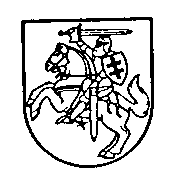 LIETUVOS RESPUBLIKOS TEISINGUMO MINISTRASĮSAKYMASDĖL TEISINGUMO MINISTRO 2003 M. BALANDŽIO 18 D. ĮSAKYMO Nr. 112 „DĖL TEISINIŲ ŽINIŲ PROGRAMOS ASMENIMS, SIEKIANTIEMS TAPTI TEISMO EKSPERTAIS, PATVIRTINIMO“ PAKEITIMO2016 m. gruodžio 23 d. Nr. 1r-325Vilnius1. P a k e i č i u  Teisinių žinių programą asmenims, siekiantiems tapti teismo ekspertais, patvirtintą Lietuvos Respublikos teisingumo ministro 2003 m. balandžio 18 d. įsakymu Nr. 112 „Dėl Teisinių žinių programą asmenims, siekiantiems tapti teismo ekspertais, patvirtinimo“:1.1. Pakeičiu 3.1 papunktį ir jį išdėstau taip:1.2. Pakeičiu 3.4 papunktį ir jį išdėstau taip:1.3. Pakeičiu 3.7 papunktį ir jį išdėstau taip:1.4. Pakeičiu 3.11 papunktį ir jį išdėstau taip:1.5. Pakeičiu 3.13 papunktį ir jį išdėstau taip:2. N u s t a t a u, kad šis įsakymas įsigalioja 2017 m. sausio 1 d. Teisingumo ministrė	Milda Vainiutė„3.1.Įrodymų samprataAdministracinių bylų teisenos įstatymo 56 straipsnis, Baudžiamojo proceso kodekso 20 straipsnis, Civilinio proceso kodekso 177 straipsnis, Lietuvos Respublikos administracinių nusižengimų kodekso (toliau – Administracinių nusižengimų kodeksas) 569 straipsnis“.„3.4.Ekspertų ir ekspertizės skyrimas administracinių ir administracinių nusižengimų bylų teisenose Administracinių bylų teisenos įstatymo 61 straipsnis, Administracinių nusižengimų kodekso 587, 627, 640, 650 straipsniai“.„3.7.Eksperto teisės ir pareigosAdministracinių bylų teisenos įstatymo 62 straipsnis, Administracinių nusižengimų kodekso 587 straipsnis, Baudžiamojo proceso kodekso 86, 87 straipsniai, Civilinio proceso kodekso 214 straipsnis, Lietuvos Respublikos teismo ekspertizės įstatymo (toliau – Teismo ekspertizės įstatymas) 11, 12 straipsniai“.„3.11.Eksperto atsakomybėAdministracinių bylų teisenos įstatymo 59 straipsnis, Administracinių nusižengimų kodekso 587 straipsnis, Baudžiamojo proceso kodekso 87 straipsnis, Civilinio proceso kodekso 215 straipsnis, Lietuvos Respublikos baudžiamojo kodekso 235 straipsnis, Teismo ekspertizės įstatymo 14 straipsnis“.„3.13.Ekspertizės atlikimo išlaidų apmokėjimo tvarkaAdministracinių bylų teisenos įstatymo 39 straipsnis, Administracinių nusižengimų kodekso 666 straipsnis, Baudžiamojo proceso kodekso 103, 104 straipsniai, Civilinio proceso kodekso 88–91 straipsniai, Teismo ekspertizės įstatymo 15 straipsnis, Liudytojams, nukentėjusiesiems, ekspertams, specialistams ir vertėjams išmokėtinų sumų dydžio nustatymo ir apmokėjimo baudžiamajame procese ir administracinių nusižengimų teisenoje tvarkos, patvirtintos Lietuvos Respublikos Vyriausybės 2003 m. balandžio 25 d. nutarimu Nr. 524 „Dėl Liudytojams, nukentėjusiesiems, ekspertams, specialistams ir vertėjams išmokėtinų sumų dydžio nustatymo ir apmokėjimo baudžiamajame procese ir administracinių teisės pažeidimų teisenoje tvarkos patvirtinimo“, 4–12 punktai, Išlaidų, susijusių su civilinės bylos nagrinėjimu, dydžių ir jų išmokėjimo tvarkos aprašo, patvirtinto Lietuvos Respublikos teisingumo ministro 2002 m. gruodžio 6 d. įsakymu Nr. 344 „Dėl Išlaidų, susijusių su civilinės bylos nagrinėjimu, dydžių ir jų išmokėjimo tvarkos aprašo patvirtinimo“, 6–16 punktai“.